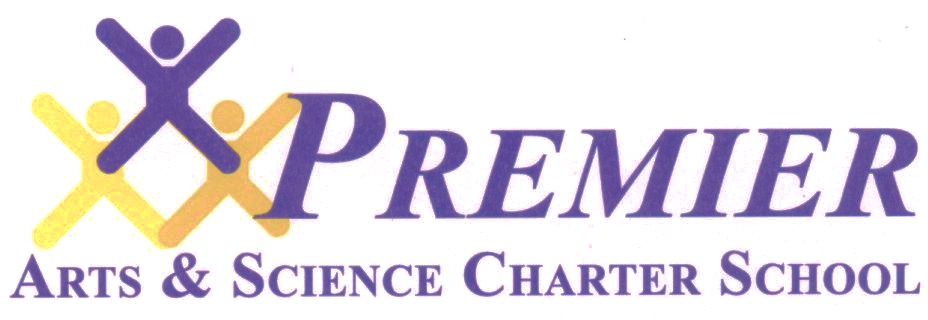 500 N 17th Street, Harrisburg, PA  17103717-234-3200; pascs500@yahoo.com; www.pascs.net Dietitian and Nutritionist Job Description Dietitians and nutritionists typically do the following:Assess patients’ and clients’ health needs and dietCounsel patients on nutrition issues and healthy eating habitsDevelop meal plans, taking both cost and clients’ preferences into accountEvaluate the effects of meal plans and change the plans as neededPromote better nutrition by speaking to groups about diet, nutrition, and the relationship between good eating habits and preventing or managing specific diseasesKeep up with the latest nutritional science researchWrite reports to document patient progressThis two-hour delay will be in effect for these students during the weeks of April 3 and April 24.The delay will not be in effect for these students during the weeks of April 10 and April 17.All other students (grades 3-12) should report at their normal times throughout the month of April.For more information, see the documents below.